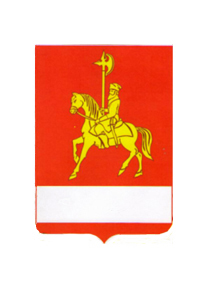 АДМИНИСТРАЦИЯ КАРАТУЗСКОГО РАЙОНАПОСТАНОВЛЕНИЕ 19.07.2021                                     с. Каратузское                                    № 578-пО внесении изменения в постановление  администрации Каратузского района  от 06.04.2020 № 294-п «Об утверждении превентивных мер, направленных на предупреждение распространения коронавирусной инфекции, вызванной 2019-nCoV, и порядка осуществления контроля за их соблюдением работодателями на территории Каратузского района»	В соответствии с Федеральным законом от 21.12.1994 № 68-ФЗ «О защите населения и территорий от чрезвычайных ситуаций природного и техногенного характера», Федеральным законом от 30.03.1999 № 52-ФЗ «О санитарно-эпидемиологическом благополучии населения», указом Губернатора Красноярского края от 27.03.2020 № 71-уг «О дополнительных мерах, направленных на предупреждение распространения коронавирусной инфекции, вызванной 2019-nCoV, на территории Красноярского края» постановлением правительства Красноярского края от 14.07.2021 года № 486-п «О внесении изменений в постановление Правительства Красноярского края от 05.04.2020 года № 192-п «Об утверждении превентивных мер, направленных на предупреждение распространения коронавирусной инфекции, вызванной 2019-nCoV», руководствуясь ст.22,25 Устава муниципального образования «Каратузский район» Красноярского края ПОСТАНОВЛЯЮ:1.Внести в постановление администрации Каратузского района  от 06.04.2020 № 294-п «Об утверждении превентивных мер, направленных на предупреждение распространения коронавирусной инфекции, вызванной 2019-nCoV, и порядка осуществления контроля за их соблюдением работодателями на территории Каратузского района» следующее изменение:в наименовании слова «, и порядка осуществления контроля за их в Превентивных мерах, направленных на предупреждение распространения коронавирусной инфекции, вызванной 2019-nCoV:в пункте 1:слова «, и принявшими решения об установлении перечня работников (исполнителей по гражданско-правовым договорам), не подлежащих переводу на дистанционный режим работы в связи с необходимостью их непосредственного участия в обеспечении непрерывных технологических и иных процессов, необходимых для обеспечения функционирования таких организаций и индивидуальных предпринимателей (далее – работодатели, работники)» заменить словами «(далее – работодатели)»;в пункте 2:в подпункте 1:слово «работниками» заменить словами «работниками, исполнителями по гражданско-правовым договорам (далее – работники)»;в подпункте 8:слова «обеспечивают соблюдение режима «самоизоляции» работниками в возрасте 65 лет и старше или имеющими заболевания в соответствии с перечнем, указанным в приложении к настоящим превентивным мерам, предоставляя возможность выполнения такими работниками трудовых функций дистанционно» заменить словами «обеспечивают возможность выполнения работниками, имеющими заболевания в соответствии с перечнем, указанным в приложении к настоящим превентивным мерам, трудовых функций дистанционно»;в пункте 4:в абзаце первом:слова «посредством организации торговой сети» исключить;подпункт 9 изложить в следующей редакции:«9) обеспечивают возможность приема дистанционных заявок от покупателей и формирование заказов с последующей их выдачей (доставкой) в укомплектованном виде (при наличии возможности).»;в Перечне заболеваний, требующих соблюдения работниками режима «самоизоляции»:в пунктах 5, 6.1, 6.2:сноску «*» исключить;в пункте 6:сноску «**» исключить. 2. Опубликовать настоящее постановление на «Официальном сайте администрации Каратузского района (www.karatuzraion.ru).3. Контроль за исполнением настоящего постановления оставляю за собой.4.Настоящее постановление вступает в силу в день, следующий за днем его официального опубликования в периодическом печатном издании «Вести муниципального образования «Каратузский район»». И.о. главы района                                                                      А.Н. Цитович